3. Csoportfeladatok leírásaÍrnokokGilisztapu gyermekkora óta megosztja naplójával gondolatait. Most nagy döntés előtt áll. A városba szeretne költözni családjával. Készítsetek bejegyzést a költözésről  Gilisztapu naplójában!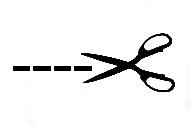 SajtósokGilisztapu lakást keres népes családjának Segíts neki hirdetést szerkeszteni!SzínészekGilisztapu és családja költözik Játsszátok el!DietetikusokGilisztapu étterembe viszi családját Állíts össze egy rajzos menüt, amelyből kedvére csemegézhet a család!